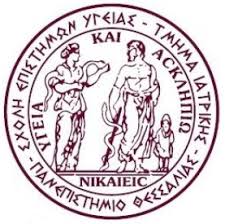 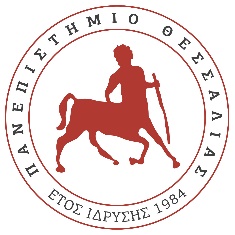 ΠΑΝΕΠΙΣΤΗΜΙΟ ΘΕΣΣΑΛΙΑΣΣΧΟΛΗ ΕΠΙΣΤΗΜΩΝ ΥΓΕΙΑΣΤΜΗΜΑ ΙΑΤΡΙΚΗΣΠΡΟΓΡΑΜΜΑ ΜΕΤΑΠΤΥΧΙΑΚΩΝ ΣΠΟΥΔΩΝ«Πρόληψη και Έλεγχος Κλινικά Σοβαρών Λοιμώξεων σε Μονάδες Υγείας»ΠΡΟΣΩΠΙΚΑ ΣΤΟΙΧΕΙΑΣΠΟΥΔΕΣ (Παρακαλούμε να επισυναφθούν όλα τα σχετικά έγγραφα)ΕΠΑΓΓΕΛΜΑΤΙΚΗ ΕΜΠΕΙΡΙΑ (Παρακαλούμε να επισυναφθούν όλα τα σχετικά έγγραφα)ΓΝΩΣΗ ΞΕΝΩΝ ΓΛΩΣΣΩΝ (Παρακαλούμε να επισυναφθούν όλα τα σχετικά έγγραφα) ΕΠΙΣΤΗΜΟΝΙΚΕΣ ΔΗΜΟΣΙΕΥΣΕΙΣ (Παρακαλούμε να επισυναφθούν όλα τα σχετικά έγγραφα)Σε ξενόγλωσσα περιοδικά (εφόσον υπάρχουν)Σε ελληνικά περιοδικά (εφόσον υπάρχουν)ΠΡΟΦΟΡΙΚΕΣ ΑΝΑΚΟΙΝΩΣΕΙΣ (Παρακαλούμε να επισυναφθούν όλα τα σχετικά έγγραφα)Σε διεθνή συνέδρια (εφόσον υπάρχουν)Σε ελληνικά συνέδρια (εφόσον υπάρχουν)ΛΟΙΠΗ ΕΚΠΑΙΔΕΥΤΙΚΗ ΕΜΠΕΙΡΙΑ (Συνέδρια, σεμινάρια, workshops κ.λπ.) (Παρακαλούμε να επισυναφθούν όλα τα σχετικά έγγραφα)ΣΥΣΤΑΤΙΚΕΣ ΕΠΙΣΤΟΛΕΣ (Παρακαλούμε να επισυναφθούν όλα τα σχετικά έγγραφα)ΣΥΝΤΟΜΗ ΕΚΘΕΣΗ ΤΩΝ ΓΝΩΣΤΙΚΩΝ ΚΑΙ ΕΡΕΥΝΗΤΙΚΩΝ ΕΝΔΙΑΦΕΡΟΝΤΩΝ(Να αναφέρονται και οι λόγοι για τους οποίους ενδιαφέρεστε για το συγκεκριμένο Π.Μ.Σ.)ΠΕΡΙΛΗΨΗ ΤΗΣ ΔΙΠΛΩΜΑΤΙΚΗΣ Ή ΠΤΥΧΙΑΚΗΣ ΕΡΓΑΣΙΑΣ (εφόσον έχει εκπονηθεί)ΆΛΛΕΣ ΠΛΗΡΟΦΟΡΙΕΣΌνομα ΕπώνυμοΗμερομηνία γέννησηςΔιεύθυνση κατοικίαςΠόληΤηλέφωνο επικοινωνίαςEmail επικοινωνίαςΗμερομηνία (από - έως)Τίτλος (πτυχίο, μεταπτυχιακό, διδακτορικό)Εκπαιδευτικό ΊδρυμαΒαθμός ΠτυχίουΦορέαςΘέσηΧρονική περίοδοςΣύνολο μηνών/ετώνΓενικό Σύνολο:Γενικό Σύνολο:Γενικό Σύνολο:ΓλώσσαΔίπλωμαΑντιστοίχιση με τα επίπεδα γλωσσομάθειας(Α1, Α2, Β1, Β2, Γ1, Γ2)123123123123ΗμερομηνίαΕκπαιδευτικός ΦορέαςΑντικείμενοΟνοματεπώνυμοΣτοιχεία επικοινωνίαςΘέση1.2.